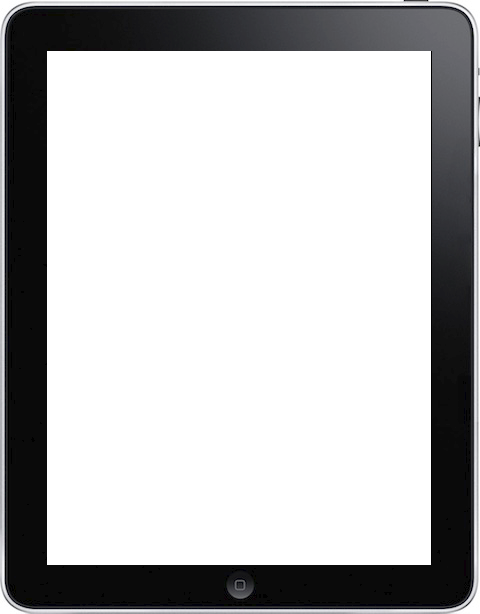 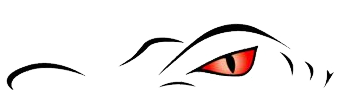 NGE Gators iPad ContractI agree to the following:* I will follow the "Responsible Use Guidelines" for technology for SD23.* I will follow the co-constructed classroom rules for the iPads (see back).* I will only use the iPads for educational purposes.* I will only use the iPads when I have permission from my teacher.* I will report any problems or damage to my teacher immediately.By signing this contract, I understand that my iPad is a privilege and that I can lose this privilege if I do not demonstrate responsible use at all times.* As with any other school materials and supplies (Examples: textbooks, microscopes, etc.), if damage to the iPads is caused by student negligence, families will be responsible for replacement or repair costs.Student's name printed: _______________________Student's signature: _______________________	Parent's name printed: _______________________Parent's signature: _________________________	Date: ___________________				Co-constructed Criteria for our iPads:* I will handle my iPad carefully and respectfully by:     - using two hands when carrying my iPad     - using clean hands     - keeping food and liquids away from my iPad     - using my iPad on my desk and not in my lap     - keeping my iPad away from the edge of my desk     - keeping my iPad closed properly (covered and strapped) in its cover           when it is on my desk, but not in use     - only opening my iPad when seated at my desk     - not using my iPad to lean, write, draw, etc. on     - change/disable the password, change settings, or create new accounts* I will follow "Digital Citizenship" rules including:     - not touching other people's iPads without permission     - not altering, using, or deleting other people's work or photos on      the camera roll     - asking the teacher for permission to take photos, videos, or voice      recordings      - using my real name (not pretend names) in apps     - using verbal directions to help others when asked     - allowing my partner equal participation when using the iPad* I will follow the sign-in and sign-out rules, including:     - speaking politely and respectfully to a sign-out monitor      - close off all apps prior to signing the iPad back in     - returning my iPad, closed properly (covered and strapped) in its case,       to the monitor prior to breaks     - being patient when signing my iPad in or out from the monitors* I will follow the expectations during instructional time, including:     - closed and strapped during teaching time and lessons     - only using my iPad for educational purposes     - not listening to music on my iPad* I will follow the "Responsible Use Guidelines" for technology for SD23, including:     - only going to appropriate, acceptable websites